Publicado en CDMX el 20/05/2024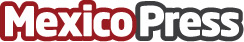 Con las soluciones de Danfoss hay innovación en la industrial del tequilaDanfoss adopta prácticas de enfriamiento para esta bebida espirituosa, como es el tequilaDatos de contacto:Lorena CarreñoMarketingQ5528553031Nota de prensa publicada en: https://www.mexicopress.com.mx/con-las-soluciones-de-danfoss-hay-innovacion Categorías: Industria Alimentaria Otras Industrias Innovación Tecnológica Sector Energético http://www.mexicopress.com.mx